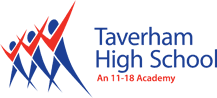 WEST NORWICH & DEREHAM SCHOOL SPORT PARTNERSHIPRole: PROJECT OFFICER (1-year contract in the first instance subject to funding)Location: WNDSSP – Based out of Taverham High SchoolSalary Scale: Scale F This post will be Full-time - Term-Time only + 2weeks.Required: Week Commencing Fri 2nd SeptemberWe are seeking to appoint an enthusiastic and committed Project Officer who will be expected to deliver a range of PE, School Sport and Physical Activity Projects to schools within the Norwich & Dereham School Sport Partnership (WNDSSP) to help all young people in the area develop a positive relationship with physical activity. A core focus of the role will be to lead the Partnerships Healthy, Happy, Active Wellbeing Programme planning and delivering in schools across the partnership and broader county.This role is within the West Norwich & Dereham SSP based at Taverham High School and working with Primary and Secondary schools in the area, but may involve further work within the Norfolk PE arm of the SSP Provision. The Partnership offers a range of services and support to schools to improve Physical Activity outcomes for young people, the successful applicant would deliver a range of projects to support the work of the Partnership and Norfolk PE Support Service.Our school is committed to safeguarding and promoting the welfare of children and young people and expects all staff and volunteers to share this commitment. The appointment is subject to regulatory checks including an enhanced-level DBS check. We are an equal opportunities employer.To receive an application pack either:visit the SSP website www.wndssp.co.ukfor more specific information on the post please contact: Rob McCombe westnorwichpdm@yahoo.comClosing date for applications: Fri 29 July 2022TAVERHAM HIGH SCHOOLBeech Avenue Taverham NorwichNR8 6HPTelephone:  01603 860505 Email: office@taverhamhigh.orgWebsite: www.taverhamhigh.norfolk.sch.ukHeadteacher: Dr Roger Harris